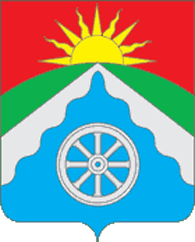 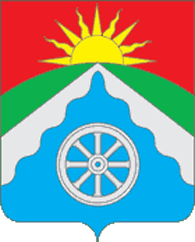 РОССИЙСКАЯ ФЕДЕРАЦИЯОРЛОВСКАЯ ОБЛАСТЬ АДМИНИСТРАЦИЯ ВЕРХОВСКОГО РАЙОНАПОСТАНОВЛЕНИЕ16 декабря 2021 года                                                                      № 634          п. Верховье  Об утверждении муниципальной Программы  «Развитие системы комплексной безопасности в Верховском районе на 2022-2024 годы»	В соответствии с Федеральными законами от 12.02.1998 № 28-ФЗ «О гражданской обороне», от 21.12.1994 № 68-ФЗ «О защите населения и территорий от чрезвычайных ситуаций природного и техногенного характера», от 21.12.1994 № 69-ФЗ «О пожарной безопасности», от 06.10.2003 № 131-ФЗ «Об общих принципах организации местного самоуправления в Российской Федерации», руководствуясь Уставом муниципального образования Верховского района п о с т а н о в л я ю:1. Утвердить муниципальную программу «Развитие системы комплексной безопасности в Верховском районе на 2022-2024 годы» согласно приложению, к настоящему постановлению.2. Обнародовать настоящее постановление на официальном сайте администрации Верховского района www.adminverhov.ru.3. Контроль за исполнением данного постановления оставляю за собойГлава администрации Верховского района 	                                                                   В.А.ГладскихПриложениек постановлению администрацииВерховского районаот 16 декабря 2021 г. № 634Муниципальная программа«Развитие системы комплексной безопасности в Верховском районе на 2022-2024 годы»Паспорт Программы1. Обоснование необходимости разработки ПрограммыПовышение эффективности системы защиты населения и территории от чрезвычайных ситуаций природного и техногенного характера является одним из основных направлений деятельности администрации Верховского района.Согласно государственным докладам о состоянии защиты населения и территорий Российской Федерации от чрезвычайных ситуаций природного и техногенного характера количество опасных природных явлений и крупных техногенных катастроф ежегодно растет.Риски природных и техногенных чрезвычайных ситуаций, возникающие в процессе глобального изменения климата, хозяйственной деятельности или в результате крупных аварий и катастроф, несут угрозу для населения и объектов экономики.Разработка муниципальной Программы «Развитие системы комплексной безопасности в Верховском районе на 2022-2024 годы» является одним из элементов решения задач предупреждения и ликвидации чрезвычайных ситуаций, обеспечения пожарной безопасности и безопасности людей на водных объектах, гражданской обороны.Программа определяет основы организации обеспечения безопасности людей на водных объектах на территории Верховского района, участие в предупреждении и ликвидации последствий чрезвычайных ситуаций на территории района, организация и осуществление мероприятий по гражданской обороне, защите населения и территории района от чрезвычайных ситуаций природного и техногенного характера, а также в минимизации и  ликвидации последствий чрезвычайных ситуаций на территории Верховского района.Решение этих сложных задач с учетом реально сложившейся экономической обстановки на территории муниципального района, социально-экономического положения населения возможно только программными методами при сосредоточении основных усилий на решении главной задачи – заблаговременного осуществления комплекса мер, направленных на предупреждение и максимально возможное уменьшение рисков возникновения ЧС, а также на сохранение здоровья людей, снижения материальных потерь и размеров ущерба окружающей среде.2. Приоритеты реализуемой в Верховском районе политики в сфере развития защиты населения от чрезвычайных ситуаций, обеспечения пожарной безопасности и безопасности людей на водных объектах, основные цели и задачи ПрограммыК числу приоритетных направлений на территории Верховского района относятся: - сокращение числа чрезвычайных ситуаций природного и техногенного характера, пожаров и происшествий на воде;- предупреждение гибели людей при чрезвычайных ситуациях природного и техногенного характера;- минимизация материального и социально-экономического ущерба.Основной целью Программы является обеспечение надежной защиты населения и территории района от последствий ЧС природного и техногенного характера, осуществление мероприятий ГО, защита жизни и здоровья, предотвращение гибели людей и минимизация возможного ущерба. Программа предусматривает решение следующих задач:- развитие системы мониторинга, прогнозирования возникновения и оценки последствий ЧС различного характера;- поддержание в постоянной готовности к использованию системы оповещения населения об опасностях;- подготовка населения к действиям в условиях ЧС и защите от ее последствий;- обеспечение и поддержание в постоянной готовности органов управления, сил и средств к экстренному реагированию и оперативным действиям по предупреждению и ликвидации ЧС;- разработка и осуществление комплекса превентивных мероприятий, направленных на смягчение последствий ЧС для населения и объектов экономики;3. Этапы и сроки реализации ПрограммыПрограмма реализуется в период с 2022 по 2024 год без разбивки на этапы.4. Перечень основных мероприятий Программы4.1. Развитие органов управления, сил и средств предупреждения и ликвидации чрезвычайных ситуаций, и гражданской обороны: - основное мероприятие включает в себя создание и оснащение формирований; подготовку органов управления и сил к действиям по предназначению4.2. Создание и накопление запасов резерва материальных ресурсов, предназначенных для защиты населения от чрезвычайных ситуации и гражданской обороны: - основное мероприятие включает в себя приобретение инженерно-технических средств и материалов для ликвидации последствий ЧС (происшествий).4.3. Осуществление мероприятий по обеспечению безопасности людей на водных объектах, охране их жизни и здоровья:   - основное мероприятие включает в себя организацию и проведение месячников безопасности людей на водных объектах, информирование население о правилах поведения на водоёмах в СМИ, изготовление (приобретение) информационных знаков, стендов.4.4. Осуществление мероприятий по обеспечению пожарной безопасности:- основное мероприятие включает себя приобретение, издание и распространение информационного материала по противопожарной безопасности (листовки, брошюры, плакаты, стенды, учебные и наглядные пособия, учебно-методическая литература), проведение месячников пожарной безопасности, проведение наземных патрулирований в пожароопасный период.4.5. Пропаганда знаний и подготовка населения в области гражданской обороны и защиты от чрезвычайных ситуаций:- основное мероприятие включает себя приобретение, издание и распространение информационного материала (листовки, брошюры, плакаты, стенды, учебные и наглядные пособия учебно-методическая литература), участие (оказание финансовой помощи) при проведении районных соревнований «Юный пожарный», «Школа безопасности», публикации статей в районной газете «Наше Время», информирующих население о мерах безопасности, способах защиты от опасностей мирного и военного времени5. Основные меры правового регулирования в сфере защиты населения от чрезвычайных ситуаций, обеспечения пожарной безопасности и безопасности людей на водных объектах в Верховском районе, направленные на достижение целей и конечных результатов ПрограммыРеализация Программы предполагает разработку и утверждение комплекса мер правового регулирования.	Разработка и утверждение нормативных правовых актов будет осуществлена в случае внесения изменений и (или) принятия нормативных правовых актов на федеральном и региональном уровнях, затрагивающих сферу реализации настоящей Программы, а также в случае принятия соответствующих управленческих решений.6. Прогноз конечных результатов реализации Программы, перечень целевых показателей (индикаторов) результативности ПрограммыЦелевыми показателями эффективности реализации Программы будут являться: - повышение уровня информированности населения об угрозе возникновения чрезвычайных ситуаций (происшествий), об их возникновении и порядке действий – до 90 %.- повышение уровня подготовки по вопросам безопасности – до 100 %;- сокращение затрат и сроков на ликвидацию ЧС;- на 20-30% уменьшить потери от ЧС природного и техногенного характера, а в некоторых случаях – полностью избежать их;- повышение уровня защищенности личности и населения района в целом.7. Ресурсное обеспечение ПрограммыФинансирование мероприятий Программы осуществляется за счёт средств бюджета Верховского района Орловской области в объеме 141,0 тыс. рублей, в том числе: в 2022 году – 47,0 тысяч рублей, в 2023 году – 47,0 тысяч рублей, в 2024 году – 47,0 тысяч рублей.Мероприятия Программы реализуются при условии включения данных объемов финансирования в бюджет Верховского района.8. Анализ рисков реализации Программы и описание мер по управлению рисками с целью минимизации их влияния на достижение целей ПрограммыВыделяются следующие группы рисков, которые могут возникнуть в ходе реализации Программы:- финансово-экономические риски;- социальные риски.Финансово-экономические риски связаны с сокращением в ходе реализации Программы предусмотренных объемов бюджетных средств. Это может потребовать внесения изменений в Программу, пересмотра целевых значений показателей и, возможно, отказа от реализации отдельных мероприятий и задач Программы. Сокращение финансирования муниципальной Программы негативным образом может сказаться на макроэкономических показателях муниципальной Программы, может привести к снижению прогнозируемого вклада муниципальной Программы в улучшение качества жизни населения, развитие социальной сферы, экономики Верховского района.Отдельной разновидностью финансово-экономических рисков является риск неосвоения выделенных денежных средств. Их причиной являются:1) низкая исполнительская дисциплина ответственных исполнителей Программы, должностных лиц, ответственных за выполнение мероприятий муниципальной Программы;2) несвоевременная разработка, согласование и принятие документов, обеспечивающих выполнение мероприятий муниципальной Программы;3) недостаточная оперативность при корректировке плана реализации муниципальной Программы при наступлении веских на то оснований.Социальные риски связаны с вероятностью повышения социальной напряженности из-за неполной или недостоверной информации о реализуемых мероприятиях в силу наличия разнонаправленных социальных интересов социальных групп, а также в условиях излишнего администрирования.В целях минимизации указанных рисков в процессе реализации муниципальной Программы предусматривается создание эффективной системы управления на основе четкого распределения функций, полномочий и ответственности, выявления круга приоритетных объектов и субъектов целевого финансирования, применения технологии решения актуальных проблем.9. Порядок и методика оценки эффективности муниципальной ПрограммыОценка эффективности реализации муниципальной Программы производится ответственным исполнителем муниципальной Программы ежегодно и обеспечивает мониторинг результатов реализации с целью уточнения степени достижения цели, решения задачи выполнения мероприятий муниципальной Программы. Результаты оценки эффективности реализации муниципальной Программы представляются в составе годового отчета ответственного исполнителя Программы о ходе ее реализации.Оценка эффективности реализации муниципальной Программы осуществляется в один этап.  Приложение 1к муниципальной Программе«Развитие системы комплексной безопасности Верховского района на 2022-2024 годы»Перечень основных мероприятий муниципальной Программы«Развитие системы комплексной безопасности Верховского района на 2022-2024 годы»Приложение 2к муниципальной Программе«Развитие системы комплексной безопасности Верховского района на 2022-2024 годы»Основные меры правового регулирования, направленные на достижение целей и конечных результатов ПрограммыПриложение 3к муниципальной Программе«Развитие системы комплексной безопасности Верховского района на 2022-2024 годы»План реализации Программы, ресурсное обеспечение Программы за счет средств бюджета Верховского районаНаименование муниципальной ПрограммыМуниципальная программа «Развитие системы комплексной безопасности в Верховском районе на 2022-2024 годы» (далее - Программа).Ответственный исполнитель ПрограммыАдминистрация Верховского района   (специалист, уполномоченный на решение задач в области ГО и ЧС – главный специалист по ГО и ЧС)Соисполнители ПрограммыНе предусмотреныПодпрограммыНе предусмотреныЦели муниципальной Программы   Основной целью Программы является создание условий, направленных на повышение эффективности деятельности органов местного самоуправления по защите населения и объектов обеспечения жизнедеятельности от угроз природного и техногенного характера, обеспечению безопасности людей на водных объектах, пожарной безопасности, а также обеспечению необходимых условий для безопасной жизнедеятельности и устойчивого социально-экономического развития Верховского района Орловской области.Задачи муниципальной  1. Обеспечение и поддержание в готовности органов управления, сил и средств к экстренному реагированию и оперативным действиям по предупреждению и ликвидации ЧС.2. Разработка и осуществление комплекса превентивных мероприятий, направленных на смягчение последствий ЧС для населения и объектов экономики.3. Развитие системы мониторинга, прогнозирования и оценки последствий ЧС.4. Создание запасов материальных, технических и иных средств.5. Обеспечение мер по пожарной безопасности и безопасности людей на водных объектах.6. Подготовка населения к действиям при возникновении ЧС. Целевые индикаторы и  показатели муниципальной ПрограммыВ ходе реализации Программы ожидаются следующие результаты: повышение уровня информированности населения о чрезвычайных ситуациях и порядке действий при их возникновении; повышение уровня подготовки по вопросам безопасности жизнедеятельности населения Верховского района, органов управления и сил Верховского районного звена Орловской территориальной подсистемы Единой системы предупреждения и ликвидации чрезвычайных ситуаций (далее – РЗ ОТП РСЧС);сокращение затрат и сроков на ликвидацию ЧС;на 20-30% уменьшить потери населения от ЧС природного и техногенного характера, а в некоторых случаях – полностью избежать их;повышение уровня защищенности личности и населения района в целом;1) Ежегодное снижение уровня гибели и травматизма людей в чрезвычайных ситуациях и на пожарах до 5%;2) Ежегодное снижение размеров материальных потерь от чрезвычайных ситуаций и пожаров до 5%;3) Ежегодное снижение гибели людей на водных объектах на 3%;4) Увеличение оснащённости пляжей (мест массового отдыха населения на воде) информационными стендами по приёмам спасания на воде с 1 до 5.Этапы и сроки реализации муниципальной Программы2022-2024 годы (этапы не выделяются)Объемы бюджетных ассигнований на реализацию муниципальной ПрограммыОбщий объем средств, предусмотренных на реализацию муниципальной Программы – 141000 рублей, в том числе:2022 год – 47000 рублей2023 год – 47000 рублей2024 год – 47000 рублейФинансирование осуществляется за счёт средств районного бюджета.Объемы расходов на выполнение мероприятий Программа ежегодно уточняется в процессе исполнения годового районного бюджета.Ожидаемые  результаты реализации муниципальной ПрограммыРеализация Программы позволит:- снизить количество ЧС  и материальный ущерб от них; - сократить затраты и время на ликвидацию ЧС (происшествие);- совершенствовать подготовку по вопросам ГО, предупреждения и защиты в ЧС всех категорий обучаемых;- снизить количество погибших и пострадавших, снизить ущерб от пожаров;- обеспечить безопасность людей на водных объектах;- повысить уровень информированности населения о чрезвычайных ситуациях и порядке действий при их возникновении;- повысить уровень подготовки руководящего состава РЗ ОТП РСЧС и личного состава сил РЗ ОТП РСЧС по вопросам ГО и ЧС№ п/пНаименование основного мероприятияОтветственный исполнительСрокСрокОжидаемый непосредственный результат№ п/пНаименование основного мероприятияОтветственный исполнительначала реализацииокончания реализацииОжидаемый непосредственный результат1Развитие органов управления, сил и средств предупреждения и ликвидации чрезвычайных ситуаций и гражданской обороныАдминистрация Верховского района (главный специалист по ГО и ЧС)2022 2024 Повышение уровня готовности органов управления и сил к действиям по предназначению2 Создание и накопление запасов материальных ресурсов, предназначенных для защиты населения от чрезвычайных ситуации и по гражданской оборонеАдминистрация Верховского района (главный специалист по ГО и ЧС)2022 2024 Обеспечение оперативного реагирования на ЧС (происшествия)3Осуществление мероприятий по обеспечению безопасности людей на водных объектах, охране их жизни и здоровьяАдминистрация Верховского района (главный специалист по ГО и ЧС)2022 2024 Ежегодное снижение гибели людей на водных объектах 4Осуществление мероприятий по обеспечению пожарной безопасностиАдминистрация Верховского района (главный специалист по ГО и ЧС)2022 2024 Ежегодное снижение уровня гибели и травматизма людей в чрезвычайных ситуациях и на пожарах5Пропаганда знаний и подготовка населения в области гражданской обороны и защиты от чрезвычайных ситуацийАдминистрация Верховского района (главный специалист по ГО и ЧС)2022 2024 Ежегодное снижение уровня гибели и травматизма людей, повышение уровня подготовки№п/пВид нормативного правового актаОсновные положения нормативного правового акта Ответственный исполнительОжидаемые сроки принятия правового акта1Постановление администрации Верховского района Решение о внесении изменений (корректировке) в муниципальную программу «Развитие системы комплексной безопасности Верховского района на 2022-2024 годы»Администрация Верховского района (главный специалист по ГО и ЧС)Ежегодно, по мере необходимостиСтатус Программы/мероприятияНаименование муниципальной Программы, основного мероприятия ПрограммыОтветственный исполнитель, соисполнители ПрограммыВсего по муниципальной ПрограммеРасходы (тыс. рублей)Расходы (тыс. рублей)Расходы (тыс. рублей)Статус Программы/мероприятияНаименование муниципальной Программы, основного мероприятия ПрограммыОтветственный исполнитель, соисполнители Программы2022 2023 2024 Муниципальная Программа«Развитие системы комплексной безопасности Верховского района на 2019-2021 годы»Администрация Верховского района (Главный специалист по ГО и ЧС)141,047,047,047,0Основное мероприятие 1Развитие органов управления, сил и средств предупреждения и ликвидации чрезвычайных ситуаций и гражданской обороны18,06,06,06,0Основное мероприятие 2Создание и накопление запасов резерва материальных ресурсов, предназначенных для защиты населения от чрезвычайных ситуации и гражданской обороны 15,05,05,05,0Основное мероприятие 3Осуществление мероприятий по обеспечению безопасности людей на водных объектах, охране их жизни и здоровья90,030,030,030,0Основное мероприятие 4Осуществление мероприятий по обеспечению пожарной безопасности9,03,03,03,,0Основное мероприятие 5Пропаганда знаний и подготовка населения в области гражданской обороны и защиты от чрезвычайных ситуаций9,03,03,03,0